INDICAÇÃO Nº 4632/2018Sugere ao Poder Executivo Municipal que verifique a possibilidade de recapear a extensão da Rua Águas da Prata principalmente defronte o nº 710 no São Joaquim.Excelentíssimo Senhor Prefeito Municipal, Nos termos do Art. 108 do Regimento Interno desta Casa de Leis, dirijo-me a Vossa Excelência para sugerir ao setor competente que verifique a possibilidade de recapear a extensão da Rua Águas da Prata principalmente defronte o nº 710 no São Joaquim.Justificativa:Fomos procurados por moradores da referida Rua solicitando essa providencia, pois, segundo eles a mesma está em más condições, com muitos buracos que estão causando transtornos, podendo causar acidentes e danificar os veículos. Plenário “Dr. Tancredo Neves”, em 05 de Outubro de 2018.José Luís Fornasari“Joi Fornasari”- Vereador -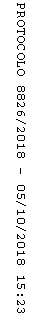 